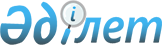 Ақтоғай аудандық мәслихатының 2019 жылғы 30 желтоқсандағы 45 сессиясының "Ақтоғай ауданының ауылы, кенттері, ауылдық округтерінің 2020-2022 жылдарға арналған бюджеті туралы" № 367 шешіміне өзгерістер енгізу туралыҚарағанды облысы Ақтоғай аудандық мәслихатының 2020 жылғы 16 қарашадағы № 447 шешімі. Қарағанды облысының Әділет департаментінде 2020 жылғы 27 қарашада № 6104 болып тіркелді
      Қазақстан Республикасының 2008 жылғы 4 желтоқсандағы Бюджет кодексіне, Қазақстан Республикасының 2001 жылғы 23 қаңтардағы "Қазақстан Республикасындағы жергілікті мемлекеттік басқару және өзін-өзі басқару туралы" Заңына сәйкес, аудандық мәслихат ШЕШІМ ЕТТІ:
      1. Ақтоғай аудандық мәслихатының 2019 жылғы 30 желтоқсандағы 45 сессиясының "Ақтоғай ауданының ауылы, кенттері, ауылдық округтерінің 2020 – 2022 жылдарға арналған бюджеті туралы" №367 шешіміне (нормативтік құқықтық актілердің мемлекеттік тіркеу Тізіліміне №5665 болып тіркелген, Қазақстан Республикасының нормативтік құқықтық актілерінің эталондық бақылау банкінде электрондық түрде 2020 жылы 15 қаңтарда жарияланған), келесі өзгерістер енгізілсін:
      1 тармақ келесі редакцияда мазмұндалсын:
      "1. 2020 – 2022 жылдарға арналған Ақтоғай ауылының бюджеті 1, 2, 3 қосымшаларға сәйкес, оның ішінде 2020 жылға келесі көлемдерде бекітілсін:
      1) кірістер – 234608 мың теңге, оның ішінде:
      салықтық түсімдер – 4593 мың теңге;
      трансферттердің түсімдері – 230015 мың теңге;
      2) шығындар – 281125 мың теңге;
      3) қаржы активтерімен операциялар бойынша сальдо – 0 мың теңге:
      қаржы активтерін сатып алу – 0 мың теңге;
      мемлекеттің қаржы активтерін сатудан түсетін түсімдер – 0 мың теңге;
      4) бюджет тапшылығы (профициті) – алу 46517 мың теңге;
      5) бюджет тапшылығын қаржыландыру (профицитін пайдалану) – 46517 мың теңге:
      қарыздар түсімі – 44619 мың теңге;
      қарыздарды өтеу – 0 мың теңге;
      бюджет қаражатының пайдаланылатын қалдықтары – 1898 мың теңге.";
      2 тармақ келесі редакцияда мазмұндалсын:
      "2. 2020 – 2022 жылдарға арналған Сарышаған кентінің бюджеті 4, 5, 6 қосымшаларға сәйкес, оның ішінде 2020 жылға келесі көлемдерде бекітілсін:
      1) кірістер – 172606 мың теңге, оның ішінде:
      салықтық түсімдер – 1217 мың теңге;
      трансферттердің түсімдері – 171389 мың теңге;
      2) шығындар – 181116 мың теңге;
      3) қаржы активтерімен операциялар бойынша сальдо – 0 мың теңге:
      қаржы активтерін сатып алу – 0 мың теңге;
      мемлекеттің қаржы активтерін сатудан түсетін түсімдер – 0 мың теңге;
      4) бюджет тапшылығы (профициті) – алу 8510 мың теңге;
      5) бюджет тапшылығын қаржыландыру (профицитін пайдалану) – 8510 мың теңге:
      қарыздар түсімі – 0 мың теңге;
      қарыздарды өтеу – 0 мың теңге;
      бюджет қаражатының пайдаланылатын қалдықтары – 8510 мың теңге.";
      4 тармақ келесі редакцияда мазмұндалсын:
      "4. 2020 – 2022 жылдарға арналған Абай ауылдық округінің бюджеті 10, 11, 12 қосымшаларға сәйкес, оның ішінде 2020 жылға келесі көлемдерде бекітілсін:
      1) кірістер – 26137 мың теңге, оның ішінде:
      салықтық түсімдер – 70 мың теңге;
      трансферттердің түсімдері – 26067 мың теңге;
      2) шығындар – 26137 мың мың теңге;
      3) қаржы активтерімен операциялар бойынша сальдо – 0 мың теңге:
      қаржы активтерін сатып алу – 0 мың теңге;
      мемлекеттің қаржы активтерін сатудан түсетін түсімдер – 0 мың теңге;
      4) бюджет тапшылығы (профициті) – 0 мың теңге;
      5) бюджет тапшылығын қаржыландыру (профицитін пайдалану) – 0 мың теңге:
      қарыздар түсімі - 0 мың теңге;
      қарыздарды өтеу – 0 мың теңге;
      бюджет қаражатының пайдаланылатын қалдықтары – 0 мың теңге.";
      8 тармақ келесі редакцияда мазмұндалсын:
      "8. 2020 – 2022 жылдарға арналған Қарабұлақ ауылдық округінің бюджеті 22, 23, 24 қосымшаларға сәйкес, оның ішінде 2020 жылға келесі көлемдерде бекітілсін:
      1) кірістер – 29423 мың теңге, оның ішінде:
      салықтық түсімдер – 230 мың теңге;
      трансферттердің түсімдері – 29193 мың теңге;
      2) шығындар – 29423 мың теңге;
      3) қаржы активтерімен операциялар бойынша сальдо – 0 мың теңге:
      қаржы активтерін сатып алу – 0 мың теңге;
      мемлекеттің қаржы активтерін сатудан түсетін түсімдер – 0 мың теңге;
      4) бюджет тапшылығы (профициті) – 0 мың теңге;
      5) бюджет тапшылығын қаржыландыру (профицитін пайдалану) – 0 мың теңге:
      қарыздар түсімі – 0 мың теңге;
      қарыздарды өтеу – 0 мың теңге;
      бюджет қаражатының пайдаланылатын қалдықтары – 0 мың теңге.";
      10 тармақ келесі редакцияда мазмұндалсын:
      "10. 2020 – 2022 жылдарға арналған Қусақ ауылдық округінің бюджеті 28, 29, 30 қосымшаларға сәйкес, оның ішінде 2020 жылға келесі көлемдерде бекітілсін:
      1) кірістер – 29901 мың теңге, оның ішінде:
      салықтық түсімдер – 130 мың теңге;
      трансферттердің түсімдері – 29771 мың теңге;
      2) шығындар – 29901 мың теңге;
      3) қаржы активтерімен операциялар бойынша сальдо – 0 мың теңге:
      қаржы активтерін сатып алу – 0 мың теңге;
      мемлекеттің қаржы активтерін сатудан түсетін түсімдер – 0 мың теңге;
      4) бюджет тапшылығы (профициті) – 0 мың теңге;
      5) бюджет тапшылығын қаржыландыру (профицитін пайдалану) – 0 мың теңге:
      қарыздар түсімі – 0 мың теңге;
      қарыздарды өтеу – 0 мың теңге;
      бюджет қаражатының пайдаланылатын қалдықтары – 0 мың теңге.";
      14 тармақ келесі редакцияда мазмұндалсын:
      "14. 2020 – 2022 жылдарға арналған Сарытерек ауылдық округінің бюджеті 40, 41, 42 қосымшаларға сәйкес, оның ішінде 2020 жылға келесі көлемдерде бекітілсін:
      1) кірістер – 28275 мың теңге, оның ішінде:
      салықтық түсімдер – 200 мың теңге;
      трансферттердің түсімдері – 28075 мың теңге;
      2) шығындар – 28275 мың теңге;
      3) қаржы активтерімен операциялар бойынша сальдо – 0 мың теңге:
      қаржы активтерін сатып алу – 0 мың теңге;
      мемлекеттің қаржы активтерін сатудан түсетін түсімдер – 0 мың теңге;
      4) бюджет тапшылығы (профициті) – 0 мың теңге;
      5) бюджет тапшылығын қаржыландыру (профицитін пайдалану) – 0 мың теңге:
      қарыздар түсімі – 0 мың теңге;
      қарыздарды өтеу – 0 мың теңге;
      бюджет қаражатының пайдаланылатын қалдықтары – 0 мың теңге.";
      17 тармақ келесі редакцияда мазмұндалсын:
      "17. 2020 – 2022 жылдарға арналған Шабанбай би ауылдық округінің бюджеті 49, 50, 51 қосымшаларға сәйкес, оның ішінде 2020 жылға келесі көлемдерде бекітілсін:
      1) кірістер – 35081 мың теңге, оның ішінде:
      салықтық түсімдер – 240 мың теңге;
      трансферттердің түсімдері – 34841 мың теңге;
      2) шығындар – 35081 мың теңге;
      3) қаржы активтерімен операциялар бойынша сальдо – 0 мың теңге:
      қаржы активтерін сатып алу – 0 мың теңге;
      мемлекеттің қаржы активтерін сатудан түсетін түсімдер – 0 мың теңге;
      4) бюджет тапшылығы (профициті) – 0 мың теңге;
      5) бюджет тапшылығын қаржыландыру (профицитін пайдалану) – 0 мың теңге:
      қарыздар түсімі – 0 мың теңге;
      қарыздарды өтеу – 0 мың теңге;
      бюджет қаражатының пайдаланылатын қалдықтары – 0 мың теңге.";
      көрсетілген шешімнің 1, 4, 7, 10, 13, 16, 19, 22, 25, 28, 31, 34, 37, 40, 43, 46, 49, 53 қосымшалары осы шешімнің 1, 2, 3, 4, 5, 6, 7, 8, 9, 10, 11, 12, 13, 14, 15, 16, 17, 18 қосымшаларына сәйкес жаңа редакцияда мазмұндалсын.
      2. Осы шешім 2020 жылдың 1 қаңтарынан бастап қолданысқа енеді. Ақтоғай ауылының 2020 жылға арналған бюджеті Сарышаған кентінің 2020 жылға арналған бюджеті Шашубай кентінің 2020 жылға арналған бюджеті Абай ауылдық округінің 2020 жылға арналған бюджеті Айыртас ауылдық округінің 2020 жылға арналған бюджеті Жидебай ауылдық округінің 2020 жылға арналған бюджеті Кежек ауылдық округінің 2020 жылға арналған бюджеті Қарабұлақ ауылдық округінің 2020 жылға арналған бюджеті Қараменде би ауылдық округінің 2020 жылға арналған бюджеті Қусақ ауылдық округінің 2020 жылға арналған бюджеті Қызыларай ауылдық округінің 2020 жылға арналған бюджеті Нүркен ауылдық округінің 2020 жылға арналған бюджеті Ортадересін ауылдық округінің 2020 жылға арналған бюджеті Сарытерек ауылдық округінің 2020 жылға арналған бюджеті Тасарал ауылдық округінің 2020 жылға арналған бюджеті Торанғалық ауылдық округінің 2020 жылға арналған бюджеті Шабанбай би ауылдық округінің 2020 жылға арналған бюджеті 2020 жылға арналған ауыл, кенттер, ауылдық округтер бюджеттеріне аудандық бюджеттен берілетін нысаналы трансферттер мен бюджеттік кредиттер
					© 2012. Қазақстан Республикасы Әділет министрлігінің «Қазақстан Республикасының Заңнама және құқықтық ақпарат институты» ШЖҚ РМК
				
      Сессия төрағасы, аудандық мәслихат хатшысы

Р. Абеуов
Ақтоғай аудандық
мәслихатының
2020 жылғы 16
қарашасы
№ 447
шешіміне 1 қосымшаҚарағанды облысы
Ақтоғай аудандық
мәслихатының
2019 жылғы 30
желтоқсанындағы
№367 шешіміне
1 қосымша
Санаты
Санаты
Санаты
Санаты
Сомасы мың теңге
Сыныбы
Сыныбы
Сыныбы
Сомасы мың теңге
Кіші сыныбы
Кіші сыныбы
Сомасы мың теңге
Атауы
Сомасы мың теңге
1
2
3
4
5
І.Кірістер:
234608
1
Салықтық түсімдер
4593
01
Табыс салығы
1000
2
Жеке табыс салығы
1000
04
Меншiкке салынатын салықтар
3593
1
Мүлiкке салынатын салықтар
164
3
Жер салығы
107
4
Көлiк құралдарына салынатын салық
3322
4
Трансферттердің түсімдері
230015
02
Мемлекеттiк басқарудың жоғары тұрған органдарынан түсетiн трансферттер
230015
3
Аудандардың (облыстық маңызы бар қаланың) бюджетінен трансферттер
230015
Функционалдық топ
Функционалдық топ
Функционалдық топ
Функционалдық топ
Функционалдық топ
Сомасы мың теңге
Функционалдық кіші топ
Функционалдық кіші топ
Функционалдық кіші топ
Функционалдық кіші топ
Сомасы мың теңге
Бюджеттік бағдарламалардың әкiмшiсi
Бюджеттік бағдарламалардың әкiмшiсi
Бюджеттік бағдарламалардың әкiмшiсi
Сомасы мың теңге
Бағдарлама
Бағдарлама
Сомасы мың теңге
Атауы
Сомасы мың теңге
1
2
3
4
5
6
ІІ. ШЫҒЫНДАР:
281125
01
Жалпы сипаттағы мемлекеттiк қызметтер
45316
1
Мемлекеттiк басқарудың жалпы функцияларын орындайтын өкiлдi, атқарушы және басқа органдар
45316
124
Аудандық маңызы бар қала, ауыл, кент, ауылдық округ әкімінің аппараты
45316
001
Аудандық маңызы бар қала, ауыл, кент, ауылдық округ әкімінің қызметін қамтамасыз ету жөніндегі қызметтер
44418
022
Мемлекеттік органның күрделі шығыстары
178
032
Ведомстволық бағыныстағы мемлекеттік мекемелер мен ұйымдардың күрделі шығыстары
720
04
Бiлiм беру
108874
1
Мектепке дейiнгi тәрбие және оқыту
108874
124
Аудандық маңызы бар қала, ауыл, кент, ауылдық округ әкімінің аппараты
108874
004
Мектепке дейінгі тәрбиелеу және оқыту және мектепке дейінгі тәрбиелеу және оқыту ұйымдарында медициналық қызмет көрсетуді ұйымдастыру
100173
041
Мектепке дейінгі білім беру ұйымдарында мемлекеттік білім беру тапсырысын іске асыруға
8701
07
Тұрғын үй-коммуналдық шаруашылық
118788
3
Елді-мекендерді көркейту
118788
124
Аудандық маңызы бар қала, ауыл, кент, ауылдық округ әкімінің аппараты
118788
008
Елді мекендердегі көшелерді жарықтандыру
24828
009
Елді мекендердің санитариясын қамтамасыз ету
5978
011
Елді мекендерді абаттандыру және көгалдандыру
87982
12
Көлiк және коммуникация
4586
1
Автомобиль көлiгi
4586
124
Аудандық маңызы бар қала, ауыл, кент, ауылдық округ әкімінің аппараты
4586
013
Аудандық маңызы бар қалаларда, ауылдарда, кенттерде, ауылдық округтерде автомобиль жолдарының жұмыс істеуін қамтамасыз ету
4586
15
Трансферттер
3561
1
Трансферттер
3561
124
Аудандық маңызы бар қала, ауыл, кент, ауылдық округ әкімінің аппараты
3561
051
Заңнаманы өзгертуге байланысты жоғары тұрған бюджеттің шығындарын өтеуге төменгі тұрған бюджеттен ағымдағы нысаналы трансферттер
3561
ІІІ. Таза бюджеттік кредиттеу
0
Бюджеттік кредиттер
0
Санаты
Санаты
Санаты
Санаты
Сомасы мың теңге
Сыныбы
Сыныбы
Сыныбы
Сомасы мың теңге
Кіші сыныбы
Кіші сыныбы
Сомасы мың теңге
Атауы
Сомасы мың теңге
1
2
3
4
5
Бюджеттік кредиттерді өтеу
0
5
Бюджеттік кредиттерді өтеу
0
01
Бюджеттік кредиттерді өтеу
0
1
Мемлекеттік бюджеттен берілген бюджеттік кредиттерді өтеу
0
Функционалдық топ
Функционалдық топ
Функционалдық топ
Функционалдық топ
Функционалдық топ
Сомасы мың теңге
Функционалдық кіші топ
Функционалдық кіші топ
Функционалдық кіші топ
Функционалдық кіші топ
Сомасы мың теңге
Бюджеттік бағдарламалардың әкiмшiсi
Бюджеттік бағдарламалардың әкiмшiсi
Бюджеттік бағдарламалардың әкiмшiсi
Сомасы мың теңге
Бағдарлама
Бағдарлама
Сомасы мың теңге
Атауы
Сомасы мың теңге
1
2
3
4
5
6
IV. Қаржы активтерімен операциялар бойынша сальдо
0
Функционалдық топ
Функционалдық топ
Функционалдық топ
Функционалдық топ
Функционалдық топ
Сомасы мың теңге
Функционалдық кіші топ
Функционалдық кіші топ
Функционалдық кіші топ
Функционалдық кіші топ
Сомасы мың теңге
Бюджеттік бағдарламалардың әкiмшiсi
Бюджеттік бағдарламалардың әкiмшiсi
Бюджеттік бағдарламалардың әкiмшiсi
Сомасы мың теңге
Бағдарлама
Бағдарлама
Сомасы мың теңге
Атауы
Сомасы мың теңге
1
2
3
4
5
6
V. Бюджет тапшылығы (профициті)
-46517
VІ.Бюджет тапшылығын қаржыландыру (профицитін пайдалану) 
46517Ақтоғай аудандық
мәслихатының
2020 жылғы 16
қарашасы
№ 447
шешіміне 2 қосымшаҚарағанды облысы
Ақтоғай аудандық
мәслихатының
2019 жылғы 30
желтоқсанындағы
№367 шешіміне
4 қосымша
Санаты
Санаты
Санаты
Санаты
Сомасы мың теңге
Сыныбы
Сыныбы
Сыныбы
Сомасы мың теңге
Кіші сыныбы
Кіші сыныбы
Сомасы мың теңге
Атауы
Сомасы мың теңге
1
2
3
4
5
І.Кірістер:
172606
1
Салықтық түсімдер
1217
04
Меншiкке салынатын салықтар
1217
1
Мүлiкке салынатын салықтар
130
3
Жер салығы
312
4
Көлiк құралдарына салынатын салық
775
4
Трансферттердің түсімдері
171389
02
Мемлекеттiк басқарудың жоғары тұрған органдарынан түсетiн трансферттер
171389
3
Аудандардың (облыстық маңызы бар қаланың) бюджетінен трансферттер
171389
Функционалдық топ
Функционалдық топ
Функционалдық топ
Функционалдық топ
Функционалдық топ
Сомасы мың теңге
Функционалдық кіші топ
Функционалдық кіші топ
Функционалдық кіші топ
Функционалдық кіші топ
Сомасы мың теңге
Бюджеттік бағдарламалардың әкiмшiсi
Бюджеттік бағдарламалардың әкiмшiсi
Бюджеттік бағдарламалардың әкiмшiсi
Сомасы мың теңге
Бағдарлама
Бағдарлама
Сомасы мың теңге
Атауы
Сомасы мың теңге
1
2
3
4
5
6
ІІ. ШЫҒЫНДАР:
181116
01
Жалпы сипаттағы мемлекеттiк қызметтер
61196
1
Мемлекеттiк басқарудың жалпы функцияларын орындайтын өкiлдi, атқарушы және басқа органдар
61196
124
Аудандық маңызы бар қала, ауыл, кент, ауылдық округ әкімінің аппараты
61196
001
Аудандық маңызы бар қала, ауыл, кент, ауылдық округ әкімінің қызметін қамтамасыз ету жөніндегі қызметтер
55586
032
Ведомстволық бағыныстағы мемлекеттік мекемелер мен ұйымдардың күрделі шығыстары
5610
04
Бiлiм беру
100019
1
Мектепке дейiнгi тәрбие және оқыту
100019
124
Аудандық маңызы бар қала, ауыл, кент, ауылдық округ әкімінің аппараты
100019
004
Мектепке дейінгі тәрбиелеу және оқыту және мектепке дейінгі тәрбиелеу және оқыту ұйымдарында медициналық қызмет көрсетуді ұйымдастыру
93287
041
Мектепке дейінгі білім беру ұйымдарында мемлекеттік білім беру тапсырысын іске асыруға
6732
07
Тұрғын үй-коммуналдық шаруашылық
9985
3
Елді-мекендерді көркейту
9985
124
Аудандық маңызы бар қала, ауыл, кент, ауылдық округ әкімінің аппараты
9985
008
Елді мекендердегі көшелерді жарықтандыру
1948
009
Елді мекендердің санитариясын қамтамасыз ету
600
011
Елді мекендерді абаттандыру және көгалдандыру
7437
12
Көлiк және коммуникация
2934
1
Автомобиль көлiгi
2934
124
Аудандық маңызы бар қала, ауыл, кент, ауылдық округ әкімінің аппараты
2934
013
Аудандық маңызы бар қалаларда, ауылдарда, кенттерде, ауылдық округтерде автомобиль жолдарының жұмыс істеуін қамтамасыз ету
2934
15
Трансферттер
6982
1
Трансферттер
6982
124
Аудандық маңызы бар қала, ауыл, кент, ауылдық округ әкімінің аппараты
6982
048
Пайдаланылмаған (толық пайдаланылмаған) нысаналы трансферттерді қайтару
2
051
Заңнаманы өзгертуге байланысты жоғары тұрған бюджеттің шығындарын өтеуге төменгі тұрған бюджеттен ағымдағы нысаналы трансферттер
6980
ІІІ. Таза бюджеттік кредиттеу
0
Бюджеттік кредиттер
0
Санаты
Санаты
Санаты
Санаты
Сомасы мың теңге
Сыныбы
Сыныбы
Сыныбы
Сомасы мың теңге
Кіші сыныбы
Кіші сыныбы
Атауы
1
2
3
4
5
Бюджеттік кредиттерді өтеу
0
5
Бюджеттік кредиттерді өтеу
0
01
Бюджеттік кредиттерді өтеу
0
1
Мемлекеттік бюджеттен берілген бюджеттік кредиттерді өтеу
0
Функционалдық топ
Функционалдық топ
Функционалдық топ
Функционалдық топ
Функционалдық топ
Сомасы мың теңге
Функционалдық кіші топ
Функционалдық кіші топ
Функционалдық кіші топ
Функционалдық кіші топ
Сомасы мың теңге
Бюджеттік бағдарламалардың әкiмшiсi
Бюджеттік бағдарламалардың әкiмшiсi
Бюджеттік бағдарламалардың әкiмшiсi
Сомасы мың теңге
Бағдарлама
Бағдарлама
Сомасы мың теңге
Атауы
Сомасы мың теңге
1
2
3
4
5
6
IV. Қаржы активтерімен операциялар бойынша сальдо
0
Функционалдық топ
Функционалдық топ
Функционалдық топ
Функционалдық топ
Функционалдық топ
Сомасы мың теңге
Функционалдық кіші топ
Функционалдық кіші топ
Функционалдық кіші топ
Функционалдық кіші топ
Сомасы мың теңге
Бюджеттік бағдарламалардың әкiмшiсi
Бюджеттік бағдарламалардың әкiмшiсi
Бюджеттік бағдарламалардың әкiмшiсi
Сомасы мың теңге
Бағдарлама
Бағдарлама
Сомасы мың теңге
Атауы
Сомасы мың теңге
1
2
3
4
5
6
V. Бюджет тапшылығы (профициті)
-8510
VІ.Бюджет тапшылығын қаржыландыру (профицитін пайдалану) 
8510Ақтоғай аудандық
мәслихатының
2020 жылғы 16
қарашасы
№ 447
шешіміне 3 қосымшаҚарағанды облысы
Ақтоғай аудандық
мәслихатының
2019 жылғы 30
желтоқсанындағы
№367 шешіміне
7 қосымша
Санаты
Санаты
Санаты
Санаты
Сомасы мың теңге
Сыныбы
Сыныбы
Сыныбы
Сомасы мың теңге
Кіші сыныбы
Кіші сыныбы
Сомасы мың теңге
Атауы
Сомасы мың теңге
1
2
3
4
5
І.Кірістер:
49119
1
Салықтық түсімдер
2240
01
Табыс салығы
1000
2
Жеке табыс салығы
1000
04
Меншiкке салынатын салықтар
1240
1
Мүлiкке салынатын салықтар
104
3
Жер салығы
290
4
Көлiк құралдарына салынатын салық
846
4
Трансферттердің түсімдері
46879
02
Мемлекеттiк басқарудың жоғары тұрған органдарынан түсетiн трансферттер
46879
3
Аудандардың (облыстық маңызы бар қаланың) бюджетінен трансферттер
46879
Функционалдық топ
Функционалдық топ
Функционалдық топ
Функционалдық топ
Функционалдық топ
Сомасы мың теңге
Функционалдық кіші топ
Функционалдық кіші топ
Функционалдық кіші топ
Функционалдық кіші топ
Сомасы мың теңге
Бюджеттік бағдарламалардың әкiмшiсi
Бюджеттік бағдарламалардың әкiмшiсi
Бюджеттік бағдарламалардың әкiмшiсi
Сомасы мың теңге
Бағдарлама
Бағдарлама
Сомасы мың теңге
Атауы
Сомасы мың теңге
1
2
3
4
5
6
ІІ. ШЫҒЫНДАР:
55926
01
Жалпы сипаттағы мемлекеттiк қызметтер 
46773
1
Мемлекеттiк басқарудың жалпы функцияларын орындайтын өкiлдi, атқарушы және басқа органдар
46773
124
Аудандық маңызы бар қала, ауыл, кент, ауылдық округ әкімінің аппараты
46773
001
Аудандық маңызы бар қала, ауыл, кент, ауылдық округ әкімінің қызметін қамтамасыз ету жөніндегі қызметтер
45968
022
Мемлекеттік органның күрделі шығыстары
805
07
Тұрғын үй-коммуналдық шаруашылық
8553
3
Елді-мекендерді көркейту
8553
124
Аудандық маңызы бар қала, ауыл, кент, ауылдық округ әкімінің аппараты
8553
008
Елді мекендердегі көшелерді жарықтандыру
2753
009
Елді мекендердің санитариясын қамтамасыз ету
1600
011
Елді мекендерді абаттандыру және көгалдандыру
4200
12
Көлiк және коммуникация
600
1
Автомобиль көлiгi
600
124
Аудандық маңызы бар қала, ауыл, кент, ауылдық округ әкімінің аппараты
600
013
Аудандық маңызы бар қалаларда, ауылдарда, кенттерде, ауылдық округтерде автомобиль жолдарының жұмыс істеуін қамтамасыз ету
600
ІІІ. Таза бюджеттік кредиттеу
0
Бюджеттік кредиттер
0
Санаты
Санаты
Санаты
Санаты
Сомасы мың теңге
Сыныбы
Сыныбы
Сыныбы
Сомасы мың теңге
Кіші сыныбы
Кіші сыныбы
Сомасы мың теңге
Атауы
Сомасы мың теңге
1
2
3
4
5
Бюджеттік кредиттерді өтеу
0
5
Бюджеттік кредиттерді өтеу
0
01
Бюджеттік кредиттерді өтеу
0
1
Мемлекеттік бюджеттен берілген бюджеттік кредиттерді өтеу
0
Функционалдық топ
Функционалдық топ
Функционалдық топ
Функционалдық топ
Функционалдық топ
Сомасы мың теңге
Функционалдық кіші топ
Функционалдық кіші топ
Функционалдық кіші топ
Функционалдық кіші топ
Сомасы мың теңге
Бюджеттік бағдарламалардың әкiмшiсi
Бюджеттік бағдарламалардың әкiмшiсi
Бюджеттік бағдарламалардың әкiмшiсi
Сомасы мың теңге
Бағдарлама
Бағдарлама
Сомасы мың теңге
Атауы
Сомасы мың теңге
1
2
3
4
5
6
ІV. Қаржы активтерімен операциялар бойынша сальдо
0
Функционалдық топ
Функционалдық топ
Функционалдық топ
Функционалдық топ
Функционалдық топ
Сомасы мың теңге
Функционалдық кіші топ
Функционалдық кіші топ
Функционалдық кіші топ
Функционалдық кіші топ
Сомасы мың теңге
Бюджеттік бағдарламалардың әкiмшiсi
Бюджеттік бағдарламалардың әкiмшiсi
Бюджеттік бағдарламалардың әкiмшiсi
Сомасы мың теңге
Бағдарлама
Бағдарлама
Сомасы мың теңге
Атауы
Сомасы мың теңге
1
2
3
4
5
6
V. Бюджет тапшылығы (профициті)
-6807
VІ.Бюджет тапшылығын қаржыландыру (профицитін пайдалану) 
6807Ақтоғай аудандық
мәслихатының
2020 жылғы 16
қарашасы
№ 447
шешіміне 4 қосымшаҚарағанды облысы
Ақтоғай аудандық
мәслихатының
2019 жылғы 30
желтоқсанындағы
№367 шешіміне
10 қосымша
Санаты
Санаты
Санаты
Санаты
Сомасы мың теңге
Сыныбы
Сыныбы
Сыныбы
Сомасы мың теңге
Кіші сыныбы
Кіші сыныбы
Сомасы мың теңге
Атауы
Сомасы мың теңге
1
2
3
4
5
І.Кірістер:
26137
1
Салықтық түсімдер
70
04
Меншiкке салынатын салықтар
70
1
Мүлiкке салынатын салықтар
6
3
Жер салығы
1
4
Көлiк құралдарына салынатын салық
63
4
Трансферттердің түсімдері
26067
02
Мемлекеттiк басқарудың жоғары тұрған органдарынан түсетiн трансферттер
26067
3
Аудандардың (облыстық маңызы бар қаланың) бюджетінен трансферттер
26067
Функционалдық топ
Функционалдық топ
Функционалдық топ
Функционалдық топ
Функционалдық топ
Сомасы мың теңге
Функционалдық кіші топ
Функционалдық кіші топ
Функционалдық кіші топ
Функционалдық кіші топ
Сомасы мың теңге
Бюджеттік бағдарламалардың әкiмшiсi
Бюджеттік бағдарламалардың әкiмшiсi
Бюджеттік бағдарламалардың әкiмшiсi
Сомасы мың теңге
Бағдарлама
Бағдарлама
Сомасы мың теңге
Атауы
Сомасы мың теңге
1
2
3
4
5
6
ІІ. ШЫҒЫНДАР:
26137
01
Жалпы сипаттағы мемлекеттiк қызметтер 
25012
1
Мемлекеттiк басқарудың жалпы функцияларын орындайтын өкiлдi, атқарушы және басқа органдар
25012
124
Аудандық маңызы бар қала, ауыл, кент, ауылдық округ әкімінің аппараты
25012
001
Аудандық маңызы бар қала, ауыл, кент, ауылдық округ әкімінің қызметін қамтамасыз ету жөніндегі қызметтер
25012
07
Тұрғын үй-коммуналдық шаруашылық
825
3
Елді-мекендерді көркейту
825
124
Аудандық маңызы бар қала, ауыл, кент, ауылдық округ әкімінің аппараты
825
008
Елді мекендердегі көшелерді жарықтандыру
525
009
Елді мекендердің санитариясын қамтамасыз ету
200
011
Елді мекендерді абаттандыру және көгалдандыру
100
12
Көлiк және коммуникация
300
1
Автомобиль көлiгi
300
124
Аудандық маңызы бар қала, ауыл, кент, ауылдық округ әкімінің аппараты
300
013
Аудандық маңызы бар қалаларда, ауылдарда, кенттерде, ауылдық округтерде автомобиль жолдарының жұмыс істеуін қамтамасыз ету
300
ІІІ. Таза бюджеттік кредиттеу
0
Бюджеттік кредиттер
0
Санаты
Санаты
Санаты
Санаты
Сомасы мың теңге
Сыныбы
Сыныбы
Сыныбы
Сомасы мың теңге
Кіші сыныбы
Кіші сыныбы
Сомасы мың теңге
Атауы
Сомасы мың теңге
1
2
3
4
5
Бюджеттік кредиттерді өтеу
0
5
Бюджеттік кредиттерді өтеу
0
01
Бюджеттік кредиттерді өтеу
0
1
Мемлекеттік бюджеттен берілген бюджеттік кредиттерді өтеу
0
Функционалдық топ
Функционалдық топ
Функционалдық топ
Функционалдық топ
Функционалдық топ
Сомасы мың теңге
Функционалдық кіші топ
Функционалдық кіші топ
Функционалдық кіші топ
Функционалдық кіші топ
Сомасы мың теңге
Бюджеттік бағдарламалардың әкiмшiсi
Бюджеттік бағдарламалардың әкiмшiсi
Бюджеттік бағдарламалардың әкiмшiсi
Сомасы мың теңге
Бағдарлама
Бағдарлама
Сомасы мың теңге
Атауы
Сомасы мың теңге
1
2
3
4
5
6
ІV. Қаржы активтерімен операциялар бойынша сальдо
0
Функционалдық топ
Функционалдық топ
Функционалдық топ
Функционалдық топ
Функционалдық топ
Сомасы мың теңге
Функционалдық кіші топ
Функционалдық кіші топ
Функционалдық кіші топ
Функционалдық кіші топ
Сомасы мың теңге
Бюджеттік бағдарламалардың әкiмшiсi
Бюджеттік бағдарламалардың әкiмшiсi
Бюджеттік бағдарламалардың әкiмшiсi
Сомасы мың теңге
Бағдарлама
Бағдарлама
Сомасы мың теңге
Атауы
Сомасы мың теңге
1
2
3
4
5
6
V. Бюджет тапшылығы (профициті)
0
VІ.Бюджет тапшылығын қаржыландыру (профицитін пайдалану) 
0Ақтоғай аудандық
мәслихатының
2020 жылғы 16
қарашасы
№ 447
шешіміне 5 қосымшаҚарағанды облысы
Ақтоғай аудандық
мәслихатының
2019 жылғы 30
желтоқсанындағы
№367 шешіміне
13 қосымша
Санаты
Санаты
Санаты
Санаты
Сомасы мың теңге
Сыныбы
Сыныбы
Сыныбы
Сомасы мың теңге
Кіші сыныбы
Кіші сыныбы
Сомасы мың теңге
Атауы
Сомасы мың теңге
1
2
3
4
5
І.Кірістер:
28449
1
Салықтық түсімдер
70
04
Меншiкке салынатын салықтар
70
1
Мүлiкке салынатын салықтар
2
3
Жер салығы
3
4
Көлiк құралдарына салынатын салық
65
4
Трансферттердің түсімдері
28379
02
Мемлекеттiк басқарудың жоғары тұрған органдарынан түсетiн трансферттер
28379
3
Аудандардың (облыстық маңызы бар қаланың) бюджетінен трансферттер
28379
Функционалдық топ
Функционалдық топ
Функционалдық топ
Функционалдық топ
Функционалдық топ
Сомасы мың теңге
Кіші функция
Кіші функция
Кіші функция
Кіші функция
Сомасы мың теңге
Бюджеттік бағдарламалардың әкiмшiсi
Бюджеттік бағдарламалардың әкiмшiсi
Бюджеттік бағдарламалардың әкiмшiсi
Сомасы мың теңге
Бағдарлама
Бағдарлама
Сомасы мың теңге
Атауы
Сомасы мың теңге
1
2
3
4
5
6
ІІ. ШЫҒЫНДАР:
28449
01
Жалпы сипаттағы мемлекеттiк қызметтер 
26879
1
Мемлекеттiк басқарудың жалпы функцияларын орындайтын өкiлдi, атқарушы және басқа органдар
26879
124
Аудандық маңызы бар қала, ауыл, кент, ауылдық округ әкімінің аппараты
26879
001
Аудандық маңызы бар қала, ауыл, кент, ауылдық округ әкімінің қызметін қамтамасыз ету жөніндегі қызметтер
24969
022
Мемлекеттік органның күрделі шығыстары
1910
07
Тұрғын үй-коммуналдық шаруашылық
1270
3
Елді-мекендерді көркейту
1270
124
Аудандық маңызы бар қала, ауыл, кент, ауылдық округ әкімінің аппараты
1270
008
Елді мекендердегі көшелерді жарықтандыру
750
009
Елді мекендердің санитариясын қамтамасыз ету
300
011
Елді мекендерді абаттандыру және көгалдандыру
220
12
Көлiк және коммуникация
300
1
Автомобиль көлiгi
300
124
Аудандық маңызы бар қала, ауыл, кент, ауылдық округ әкімінің аппараты
300
013
Аудандық маңызы бар қалаларда, ауылдарда, кенттерде, ауылдық округтерде автомобиль жолдарының жұмыс істеуін қамтамасыз ету
300
ІІІ. Таза бюджеттік кредиттеу
0
Бюджеттік кредиттер
0
Санаты
Санаты
Санаты
Санаты
Сомасы мың теңге
Сыныбы
Сыныбы
Сыныбы
Сомасы мың теңге
Кіші сыныбы
Кіші сыныбы
Сомасы мың теңге
Атауы
Сомасы мың теңге
1
2
3
4
5
Бюджеттік кредиттерді өтеу
0
5
Бюджеттік кредиттерді өтеу
0
01
Бюджеттік кредиттерді өтеу
0
1
Мемлекеттік бюджеттен берілген бюджеттік кредиттерді өтеу
0
Функционалдық топ
Функционалдық топ
Функционалдық топ
Функционалдық топ
Функционалдық топ
Сомасы мың теңге
Функционалдық кіші топ
Функционалдық кіші топ
Функционалдық кіші топ
Функционалдық кіші топ
Сомасы мың теңге
Бюджеттік бағдарламалардың әкiмшiсi
Бюджеттік бағдарламалардың әкiмшiсi
Бюджеттік бағдарламалардың әкiмшiсi
Сомасы мың теңге
Бағдарлама
Бағдарлама
Сомасы мың теңге
Атауы
Сомасы мың теңге
1
2
3
4
5
6
ІV. Қаржы активтерімен операциялар бойынша сальдо
0
Функционалдық топ
Функционалдық топ
Функционалдық топ
Функционалдық топ
Функционалдық топ
Сомасы мың теңге
Функционалдық кіші топ
Функционалдық кіші топ
Функционалдық кіші топ
Функционалдық кіші топ
Сомасы мың теңге
Бюджеттік бағдарламалардың әкiмшiсi
Бюджеттік бағдарламалардың әкiмшiсi
Бюджеттік бағдарламалардың әкiмшiсi
Сомасы мың теңге
Бағдарлама
Бағдарлама
Сомасы мың теңге
Атауы
Сомасы мың теңге
1
2
3
4
5
6
V. Бюджет тапшылығы (профициті)
0
VІ.Бюджет тапшылығын қаржыландыру (профицитін пайдалану) 
0Ақтоғай аудандық
мәслихатының
2020 жылғы 16
қарашасы
№ 447
шешіміне 6 қосымшаҚарағанды облысы
Ақтоғай аудандық
мәслихатының
2019 жылғы 30
желтоқсанындағы
№367 шешіміне
16 қосымша
Санаты
Санаты
Санаты
Санаты
Сомасы мың теңге
Сыныбы
Сыныбы
Сыныбы
Сомасы мың теңге
Кіші сыныбы
Кіші сыныбы
Сомасы мың теңге
Атауы
Сомасы мың теңге
1
2
3
4
5
І.Кірістер:
28804
1
Салықтық түсімдер
200
04
Меншiкке салынатын салықтар
200
1
Мүлiкке салынатын салықтар
18
3
Жер салығы
14
4
Көлiк құралдарына салынатын салық
168
4
Трансферттердің түсімдері
28604
02
Мемлекеттiк басқарудың жоғары тұрған органдарынан түсетiн трансферттер
28604
3
Аудандардың (облыстық маңызы бар қаланың) бюджетінен трансферттер
28604
Функционалдық топ
Функционалдық топ
Функционалдық топ
Функционалдық топ
Функционалдық топ
Сомасы мың теңге
Кіші функция
Кіші функция
Кіші функция
Кіші функция
Сомасы мың теңге
Бюджеттік бағдарламалардың әкiмшiсi
Бюджеттік бағдарламалардың әкiмшiсi
Бюджеттік бағдарламалардың әкiмшiсi
Сомасы мың теңге
Бағдарлама
Бағдарлама
Сомасы мың теңге
Атауы
Сомасы мың теңге
1
2
3
4
5
6
ІІ. ШЫҒЫНДАР:
28804
01
Жалпы сипаттағы мемлекеттiк қызметтер 
26535
1
Мемлекеттiк басқарудың жалпы функцияларын орындайтын өкiлдi, атқарушы және басқа органдар
26535
124
Аудандық маңызы бар қала, ауыл, кент, ауылдық округ әкімінің аппараты
26535
001
Аудандық маңызы бар қала, ауыл, кент, ауылдық округ әкімінің қызметін қамтамасыз ету жөніндегі қызметтер
26385
022
Мемлекеттік органның күрделі шығыстары
150
07
Тұрғын үй-коммуналдық шаруашылық
1619
3
Елді-мекендерді көркейту
1619
124
Аудандық маңызы бар қала, ауыл, кент, ауылдық округ әкімінің аппараты
1619
008
Елді мекендердегі көшелерді жарықтандыру
819
009
Елді мекендердің санитариясын қамтамасыз ету
580
011
Елді мекендерді абаттандыру және көгалдандыру
220
12
Көлiк және коммуникация
650
1
Автомобиль көлiгi
650
124
Аудандық маңызы бар қала, ауыл, кент, ауылдық округ әкімінің аппараты
650
013
Аудандық маңызы бар қалаларда, ауылдарда, кенттерде, ауылдық округтерде автомобиль жолдарының жұмыс істеуін қамтамасыз ету
650
ІІІ. Таза бюджеттік кредиттеу
0
Бюджеттік кредиттер
0
Санаты
Санаты
Санаты
Санаты
Сомасы мың теңге
Сыныбы
Сыныбы
Сыныбы
Сомасы мың теңге
Кіші сыныбы
Кіші сыныбы
Сомасы мың теңге
Атауы
Сомасы мың теңге
1
2
3
4
5
Бюджеттік кредиттерді өтеу
0
5
Бюджеттік кредиттерді өтеу
0
01
Бюджеттік кредиттерді өтеу
0
1
Мемлекеттік бюджеттен берілген бюджеттік кредиттерді өтеу
0
Функционалдық топ
Функционалдық топ
Функционалдық топ
Функционалдық топ
Функционалдық топ
Сомасы мың теңге
Функционалдық кіші топ
Функционалдық кіші топ
Функционалдық кіші топ
Функционалдық кіші топ
Сомасы мың теңге
Бюджеттік бағдарламалардың әкiмшiсi
Бюджеттік бағдарламалардың әкiмшiсi
Бюджеттік бағдарламалардың әкiмшiсi
Сомасы мың теңге
Бағдарлама
Бағдарлама
Сомасы мың теңге
Атауы
Сомасы мың теңге
1
2
3
4
5
6
ІV. Қаржы активтерімен операциялар бойынша сальдо
0
Функционалдық топ
Функционалдық топ
Функционалдық топ
Функционалдық топ
Функционалдық топ
Сомасы мың теңге
Функционалдық кіші топ
Функционалдық кіші топ
Функционалдық кіші топ
Функционалдық кіші топ
Сомасы мың теңге
Бюджеттік бағдарламалардың әкiмшiсi
Бюджеттік бағдарламалардың әкiмшiсi
Бюджеттік бағдарламалардың әкiмшiсi
Сомасы мың теңге
Бағдарлама
Бағдарлама
Сомасы мың теңге
Атауы
Сомасы мың теңге
1
2
3
4
5
6
V. Бюджет тапшылығы (профициті)
0
VІ.Бюджет тапшылығын қаржыландыру (профицитін пайдалану) 
0Ақтоғай аудандық
мәслихатының
2020 жылғы 16
қарашасы
№ 447 шешіміне 7 қосымшаҚарағанды облысы
Ақтоғай аудандық
мәслихатының
2019 жылғы 30
желтоқсанындағы
№367 шешіміне
19 қосымша
Санаты
Санаты
Санаты
Санаты
Сомасы мың теңге
Сыныбы
Сыныбы
Сыныбы
Сомасы мың теңге
Кіші сыныбы
Кіші сыныбы
Сомасы мың теңге
Атауы
Сомасы мың теңге
1
2
3
4
5
І.Кірістер:
25896
1
Салықтық түсімдер
170
04
Меншiкке салынатын салықтар
170
1
Мүлiкке салынатын салықтар
4
3
Жер салығы
2
4
Көлiк құралдарына салынатын салық
164
4
Трансферттердің түсімдері
25726
02
Мемлекеттiк басқарудың жоғары тұрған органдарынан түсетiн трансферттер
25726
3
Аудандардың (облыстық маңызы бар қаланың) бюджетінен трансферттер
25726
Функционалдық топ
Функционалдық топ
Функционалдық топ
Функционалдық топ
Функционалдық топ
Сомасы мың теңге
Кіші функция
Кіші функция
Кіші функция
Кіші функция
Сомасы мың теңге
Бюджеттік бағдарламалардың әкiмшiсi
Бюджеттік бағдарламалардың әкiмшiсi
Бюджеттік бағдарламалардың әкiмшiсi
Сомасы мың теңге
Бағдарлама
Бағдарлама
Сомасы мың теңге
Атауы
Сомасы мың теңге
1
2
3
4
5
6
ІІ. ШЫҒЫНДАР:
25896
01
Жалпы сипаттағы мемлекеттiк қызметтер 
24487
1
Мемлекеттiк басқарудың жалпы функцияларын орындайтын өкiлдi, атқарушы және басқа органдар
24487
124
Аудандық маңызы бар қала, ауыл, кент, ауылдық округ әкімінің аппараты
24487
001
Аудандық маңызы бар қала, ауыл, кент, ауылдық округ әкімінің қызметін қамтамасыз ету жөніндегі қызметтер
24487
07
Тұрғын үй-коммуналдық шаруашылық
1159
3
Елді-мекендерді көркейту
1159
124
Аудандық маңызы бар қала, ауыл, кент, ауылдық округ әкімінің аппараты
1159
008
Елді мекендердегі көшелерді жарықтандыру
598
009
Елді мекендердің санитариясын қамтамасыз ету
210
011
Елді мекендерді абаттандыру және көгалдандыру
351
12
Көлiк және коммуникация
250
1
Автомобиль көлiгi
250
124
Аудандық маңызы бар қала, ауыл, кент, ауылдық округ әкімінің аппараты
250
013
Аудандық маңызы бар қалаларда, ауылдарда, кенттерде, ауылдық округтерде автомобиль жолдарының жұмыс істеуін қамтамасыз ету
250
ІІІ. Таза бюджеттік кредиттеу
0
Бюджеттік кредиттер
0
Санаты
Санаты
Санаты
Санаты
Сомасы мың теңге
Сыныбы
Сыныбы
Сыныбы
Сомасы мың теңге
Кіші сыныбы
Кіші сыныбы
Сомасы мың теңге
Атауы
Сомасы мың теңге
1
2
3
4
5
Бюджеттік кредиттерді өтеу
0
5
Бюджеттік кредиттерді өтеу
0
01
Бюджеттік кредиттерді өтеу
0
1
Мемлекеттік бюджеттен берілген бюджеттік кредиттерді өтеу
0
Функционалдық топ
Функционалдық топ
Функционалдық топ
Функционалдық топ
Функционалдық топ
Сомасы мың теңге
Функционалдық кіші топ
Функционалдық кіші топ
Функционалдық кіші топ
Функционалдық кіші топ
Сомасы мың теңге
Бюджеттік бағдарламалардың әкiмшiсi
Бюджеттік бағдарламалардың әкiмшiсi
Бюджеттік бағдарламалардың әкiмшiсi
Сомасы мың теңге
Бағдарлама
Бағдарлама
Сомасы мың теңге
Атауы
Сомасы мың теңге
1
2
3
4
5
6
ІV. Қаржы активтерімен операциялар бойынша сальдо
0
Функционалдық топ
Функционалдық топ
Функционалдық топ
Функционалдық топ
Функционалдық топ
Сомасы мың теңге
Функционалдық кіші топ
Функционалдық кіші топ
Функционалдық кіші топ
Функционалдық кіші топ
Сомасы мың теңге
Бюджеттік бағдарламалардың әкiмшiсi
Бюджеттік бағдарламалардың әкiмшiсi
Бюджеттік бағдарламалардың әкiмшiсi
Сомасы мың теңге
Бағдарлама
Бағдарлама
Сомасы мың теңге
Атауы
Сомасы мың теңге
1
2
3
4
5
6
V. Бюджет тапшылығы (профициті)
0
VІ.Бюджет тапшылығын қаржыландыру (профицитін пайдалану) 
0Ақтоғай аудандық
мәслихатының
2020 жылғы 16
қарашасы
№ 447
шешіміне 8 қосымшаҚарағанды облысы
Ақтоғай аудандық
мәслихатының
2019 жылғы 30
желтоқсанындағы
№367 шешіміне
22 қосымша
Санаты
Санаты
Санаты
Санаты
Сомасы мың теңге
Сыныбы
Сыныбы
Сыныбы
Сомасы мың теңге
Кіші сыныбы
Кіші сыныбы
Сомасы мың теңге
Атауы
Сомасы мың теңге
1
2
3
4
5
І.Кірістер:
29423
1
Салықтық түсімдер
230
04
Меншiкке салынатын салықтар
230
1
Мүлiкке салынатын салықтар
12
3
Жер салығы
45
4
Көлiк құралдарына салынатын салық
173
4
Трансферттердің түсімдері
29193
02
Мемлекеттiк басқарудың жоғары тұрған органдарынан түсетiн трансферттер
29193
3
Аудандардың (облыстық маңызы бар қаланың) бюджетінен трансферттер
29193
Функционалдық топ
Функционалдық топ
Функционалдық топ
Функционалдық топ
Функционалдық топ
Сомасы мың теңге
Кіші функция
Кіші функция
Кіші функция
Кіші функция
Сомасы мың теңге
Бюджеттік бағдарламалардың әкiмшiсi
Бюджеттік бағдарламалардың әкiмшiсi
Бюджеттік бағдарламалардың әкiмшiсi
Сомасы мың теңге
Бағдарлама
Бағдарлама
Сомасы мың теңге
Атауы
Сомасы мың теңге
1
2
3
4
5
6
ІІ. ШЫҒЫНДАР:
29423
01
Жалпы сипаттағы мемлекеттiк қызметтер 
27123
1
Мемлекеттiк басқарудың жалпы функцияларын орындайтын өкiлдi, атқарушы және басқа органдар
27123
124
Аудандық маңызы бар қала, ауыл, кент, ауылдық округ әкімінің аппараты
27123
001
Аудандық маңызы бар қала, ауыл, кент, ауылдық округ әкімінің қызметін қамтамасыз ету жөніндегі қызметтер
26623
022
Мемлекеттік органның күрделі шығыстары
500
07
Тұрғын үй-коммуналдық шаруашылық
1800
3
Елді-мекендерді көркейту
1800
124
Аудандық маңызы бар қала, ауыл, кент, ауылдық округ әкімінің аппараты
1800
008
Елді мекендердегі көшелерді жарықтандыру
950
009
Елді мекендердің санитариясын қамтамасыз ету
500
011
Елді мекендерді абаттандыру және көгалдандыру
350
12
Көлiк және коммуникация
500
1
Автомобиль көлiгi
500
124
Аудандық маңызы бар қала, ауыл, кент, ауылдық округ әкімінің аппараты
500
013
Аудандық маңызы бар қалаларда, ауылдарда, кенттерде, ауылдық округтерде автомобиль жолдарының жұмыс істеуін қамтамасыз ету
500
ІІІ. Таза бюджеттік кредиттеу
0
Бюджеттік кредиттер
0
Санаты
Санаты
Санаты
Санаты
Сомасы мың теңге
Сыныбы
Сыныбы
Сыныбы
Сомасы мың теңге
Кіші сыныбы
Кіші сыныбы
Сомасы мың теңге
Атауы
Сомасы мың теңге
1
2
3
4
5
Бюджеттік кредиттерді өтеу
0
5
Бюджеттік кредиттерді өтеу
0
01
Бюджеттік кредиттерді өтеу
0
1
Мемлекеттік бюджеттен берілген бюджеттік кредиттерді өтеу
0
Функционалдық топ
Функционалдық топ
Функционалдық топ
Функционалдық топ
Функционалдық топ
Сомасы мың теңге
Функционалдық кіші топ
Функционалдық кіші топ
Функционалдық кіші топ
Функционалдық кіші топ
Сомасы мың теңге
Бюджеттік бағдарламалардың әкiмшiсi
Бюджеттік бағдарламалардың әкiмшiсi
Бюджеттік бағдарламалардың әкiмшiсi
Сомасы мың теңге
Бағдарлама
Бағдарлама
Сомасы мың теңге
Атауы
Сомасы мың теңге
1
2
3
4
5
6
ІV. Қаржы активтерімен операциялар бойынша сальдо
0
Функционалдық топ
Функционалдық топ
Функционалдық топ
Функционалдық топ
Функционалдық топ
Сомасы мың теңге
Функционалдық кіші топ
Функционалдық кіші топ
Функционалдық кіші топ
Функционалдық кіші топ
Сомасы мың теңге
Бюджеттік бағдарламалардың әкiмшiсi
Бюджеттік бағдарламалардың әкiмшiсi
Бюджеттік бағдарламалардың әкiмшiсi
Сомасы мың теңге
Бағдарлама
Бағдарлама
Сомасы мың теңге
Атауы
Сомасы мың теңге
1
2
3
4
5
6
V. Бюджет тапшылығы (профициті)
0
VІ.Бюджет тапшылығын қаржыландыру (профицитін пайдалану) 
0Ақтоғай аудандық
мәслихатының
2020 жылғы 16
қарашасы
№ 447
шешіміне 9 қосымшаҚарағанды облысы
Ақтоғай аудандық
мәслихатының
2019 жылғы 30
желтоқсанындағы
№367 шешіміне
25 қосымша
Санаты
Санаты
Санаты
Санаты
Сомасы мың теңге
Сыныбы
Сыныбы
Сыныбы
Сомасы мың теңге
Кіші сыныбы
Кіші сыныбы
Сомасы мың теңге
Атауы
Сомасы мың теңге
1
2
3
4
5
І.Кірістер:
37949
1
Салықтық түсімдер
197
04
Меншiкке салынатын салықтар
197
1
Мүлiкке салынатын салықтар
8
3
Жер салығы
4
4
Көлiк құралдарына салынатын салық
185
4
Трансферттердің түсімдері
37752
02
Мемлекеттiк басқарудың жоғары тұрған органдарынан түсетiн трансферттер
37752
3
Аудандардың (облыстық маңызы бар қаланың) бюджетінен трансферттер
37752
Функционалдық топ
Функционалдық топ
Функционалдық топ
Функционалдық топ
Функционалдық топ
Сомасы мың теңге
Кіші функция
Кіші функция
Кіші функция
Кіші функция
Сомасы мың теңге
Бюджеттік бағдарламалардың әкiмшiсi
Бюджеттік бағдарламалардың әкiмшiсi
Бюджеттік бағдарламалардың әкiмшiсi
Сомасы мың теңге
Бағдарлама
Бағдарлама
Сомасы мың теңге
Атауы
Сомасы мың теңге
1
2
3
4
5
6
ІІ. ШЫҒЫНДАР:
37949
01
Жалпы сипаттағы мемлекеттiк қызметтер 
24065
1
Мемлекеттiк басқарудың жалпы функцияларын орындайтын өкiлдi, атқарушы және басқа органдар
24065
124
Аудандық маңызы бар қала, ауыл, кент, ауылдық округ әкімінің аппараты
24065
001
Аудандық маңызы бар қала, ауыл, кент, ауылдық округ әкімінің қызметін қамтамасыз ету жөніндегі қызметтер
23632
022
Мемлекеттік органның күрделі шығыстары
433
07
Тұрғын үй-коммуналдық шаруашылық
13584
3
Елді-мекендерді көркейту
13584
124
Аудандық маңызы бар қала, ауыл, кент, ауылдық округ әкімінің аппараты
13584
008
Елді мекендердегі көшелерді жарықтандыру
1159
009
Елді мекендердің санитариясын қамтамасыз ету
255
011
Елді мекендерді абаттандыру және көгалдандыру
12170
12
Көлiк және коммуникация
300
1
Автомобиль көлiгi
300
124
Аудандық маңызы бар қала, ауыл, кент, ауылдық округ әкімінің аппараты
300
013
Аудандық маңызы бар қалаларда, ауылдарда, кенттерде, ауылдық округтерде автомобиль жолдарының жұмыс істеуін қамтамасыз ету
300
ІІІ. Таза бюджеттік кредиттеу
0
Бюджеттік кредиттер
0
Санаты
Санаты
Санаты
Санаты
Сомасы мың теңге
Сыныбы
Сыныбы
Сыныбы
Сомасы мың теңге
Кіші сыныбы
Кіші сыныбы
Сомасы мың теңге
Атауы
Сомасы мың теңге
1
2
3
4
5
Бюджеттік кредиттерді өтеу
0
5
Бюджеттік кредиттерді өтеу
0
01
Бюджеттік кредиттерді өтеу
0
1
Мемлекеттік бюджеттен берілген бюджеттік кредиттерді өтеу
0
Функционалдық топ
Функционалдық топ
Функционалдық топ
Функционалдық топ
Функционалдық топ
Сомасы мың теңге
Функционалдық кіші топ
Функционалдық кіші топ
Функционалдық кіші топ
Функционалдық кіші топ
Сомасы мың теңге
Бюджеттік бағдарламалардың әкiмшiсi
Бюджеттік бағдарламалардың әкiмшiсi
Бюджеттік бағдарламалардың әкiмшiсi
Сомасы мың теңге
Бағдарлама
Бағдарлама
Сомасы мың теңге
Атауы
Сомасы мың теңге
1
2
3
4
5
6
ІV. Қаржы активтерімен операциялар бойынша сальдо
0
Функционалдық топ
Функционалдық топ
Функционалдық топ
Функционалдық топ
Функционалдық топ
Сомасы мың теңге
Функционалдық кіші топ
Функционалдық кіші топ
Функционалдық кіші топ
Функционалдық кіші топ
Сомасы мың теңге
Бюджеттік бағдарламалардың әкiмшiсi
Бюджеттік бағдарламалардың әкiмшiсi
Бюджеттік бағдарламалардың әкiмшiсi
Сомасы мың теңге
Бағдарлама
Бағдарлама
Сомасы мың теңге
Атауы
Сомасы мың теңге
1
2
3
4
5
6
V. Бюджет тапшылығы (профициті)
0
VІ.Бюджет тапшылығын қаржыландыру (профицитін пайдалану) 
0Ақтоғай аудандық
мәслихатының
2020 жылғы 16
қарашасы
№ 447
шешіміне 10 қосымшаҚарағанды облысы
Ақтоғай аудандық
мәслихатының
2019 жылғы 30
желтоқсанындағы
№367 шешіміне
28 қосымша
Санаты
Санаты
Санаты
Санаты
Сомасы мың теңге
Сыныбы
Сыныбы
Сыныбы
Сомасы мың теңге
Кіші сыныбы
Кіші сыныбы
Сомасы мың теңге
Атауы
Сомасы мың теңге
1
2
3
4
5
І.Кірістер:
29901
1
Салықтық түсімдер
130
04
Меншiкке салынатын салықтар
130
1
Мүлiкке салынатын салықтар
3
3
Жер салығы
10
4
Көлiк құралдарына салынатын салық
117
4
Трансферттердің түсімдері
29771
02
Мемлекеттiк басқарудың жоғары тұрған органдарынан түсетiн трансферттер
29771
3
Аудандардың (облыстық маңызы бар қаланың) бюджетінен трансферттер
29771
Функционалдық топ
Функционалдық топ
Функционалдық топ
Функционалдық топ
Функционалдық топ
Сомасы мың теңге
Кіші функция
Кіші функция
Кіші функция
Кіші функция
Сомасы мың теңге
Бюджеттік бағдарламалардың әкiмшiсi
Бюджеттік бағдарламалардың әкiмшiсi
Бюджеттік бағдарламалардың әкiмшiсi
Сомасы мың теңге
Бағдарлама
Бағдарлама
Сомасы мың теңге
Атауы
Сомасы мың теңге
1
2
3
4
5
6
ІІ. ШЫҒЫНДАР:
29901
01
Жалпы сипаттағы мемлекеттiк қызметтер 
28340
1
Мемлекеттiк басқарудың жалпы функцияларын орындайтын өкiлдi, атқарушы және басқа органдар
28340
124
Аудандық маңызы бар қала, ауыл, кент, ауылдық округ әкімінің аппараты
28340
001
Аудандық маңызы бар қала, ауыл, кент, ауылдық округ әкімінің қызметін қамтамасыз ету жөніндегі қызметтер
28340
07
Тұрғын үй-коммуналдық шаруашылық
1291
3
Елді-мекендерді көркейту
1291
124
Аудандық маңызы бар қала, ауыл, кент, ауылдық округ әкімінің аппараты
1291
008
Елді мекендердегі көшелерді жарықтандыру
691
009
Елді мекендердің санитариясын қамтамасыз ету
200
011
Елді мекендерді абаттандыру және көгалдандыру
400
12
Көлiк және коммуникация
270
1
Автомобиль көлiгi
270
124
Аудандық маңызы бар қала, ауыл, кент, ауылдық округ әкімінің аппараты
270
013
Аудандық маңызы бар қалаларда, ауылдарда, кенттерде, ауылдық округтерде автомобиль жолдарының жұмыс істеуін қамтамасыз ету
270
ІІІ. Таза бюджеттік кредиттеу
0
Бюджеттік кредиттер
0
Санаты
Санаты
Санаты
Санаты
Сомасы мың теңге
Сыныбы
Сыныбы
Сыныбы
Сомасы мың теңге
Кіші сыныбы
Кіші сыныбы
Сомасы мың теңге
Атауы
Сомасы мың теңге
1
2
3
4
5
Бюджеттік кредиттерді өтеу
0
5
Бюджеттік кредиттерді өтеу
0
01
Бюджеттік кредиттерді өтеу
0
1
Мемлекеттік бюджеттен берілген бюджеттік кредиттерді өтеу
0
Функционалдық топ
Функционалдық топ
Функционалдық топ
Функционалдық топ
Функционалдық топ
Сомасы мың теңге
Функционалдық кіші топ
Функционалдық кіші топ
Функционалдық кіші топ
Функционалдық кіші топ
Сомасы мың теңге
Бюджеттік бағдарламалардың әкiмшiсi
Бюджеттік бағдарламалардың әкiмшiсi
Бюджеттік бағдарламалардың әкiмшiсi
Сомасы мың теңге
Бағдарлама
Бағдарлама
Сомасы мың теңге
Атауы
Сомасы мың теңге
1
2
3
4
5
6
ІV. Қаржы активтерімен операциялар бойынша сальдо
0
Функционалдық топ
Функционалдық топ
Функционалдық топ
Функционалдық топ
Функционалдық топ
Сомасы мың теңге
Функционалдық кіші топ
Функционалдық кіші топ
Функционалдық кіші топ
Функционалдық кіші топ
Сомасы мың теңге
Бюджеттік бағдарламалардың әкiмшiсi
Бюджеттік бағдарламалардың әкiмшiсi
Бюджеттік бағдарламалардың әкiмшiсi
Сомасы мың теңге
Бағдарлама
Бағдарлама
Сомасы мың теңге
Атауы
Сомасы мың теңге
1
2
3
4
5
6
V. Бюджет тапшылығы (профициті)
0
VІ.Бюджет тапшылығын қаржыландыру (профицитін пайдалану) 
0Ақтоғай аудандық
мәслихатының
2020 жылғы 16
қарашасы
№ 447
шешіміне 11 қосымшаҚарағанды облысы
Ақтоғай аудандық
мәслихатының
2019 жылғы 30
желтоқсанындағы
№367 шешіміне
31 қосымша
Санаты
Санаты
Санаты
Санаты
Сомасы мың теңге
Сыныбы
Сыныбы
Сыныбы
Сомасы мың теңге
Кіші сыныбы
Кіші сыныбы
Сомасы мың теңге
Атауы
Сомасы мың теңге
1
2
3
4
5
І.Кірістер:
23177
1
Салықтық түсімдер
200
04
Меншiкке салынатын салықтар
200
1
Мүлiкке салынатын салықтар
9
3
Жер салығы
4
4
Көлiк құралдарына салынатын салық
187
4
Трансферттердің түсімдері
22977
02
Мемлекеттiк басқарудың жоғары тұрған органдарынан түсетiн трансферттер
22977
3
Аудандардың (облыстық маңызы бар қаланың) бюджетінен трансферттер
22977
Функционалдық топ
Функционалдық топ
Функционалдық топ
Функционалдық топ
Функционалдық топ
Сомасы мың теңге
Кіші функция
Кіші функция
Кіші функция
Кіші функция
Сомасы мың теңге
Бюджеттік бағдарламалардың әкiмшiсi
Бюджеттік бағдарламалардың әкiмшiсi
Бюджеттік бағдарламалардың әкiмшiсi
Сомасы мың теңге
Бағдарлама
Бағдарлама
Сомасы мың теңге
Атауы
Сомасы мың теңге
1
2
3
4
5
6
ІІ. ШЫҒЫНДАР:
23177
01
Жалпы сипаттағы мемлекеттiк қызметтер 
22177
1
Мемлекеттiк басқарудың жалпы функцияларын орындайтын өкiлдi, атқарушы және басқа органдар
22177
124
Аудандық маңызы бар қала, ауыл, кент, ауылдық округ әкімінің аппараты
22177
001
Аудандық маңызы бар қала, ауыл, кент, ауылдық округ әкімінің қызметін қамтамасыз ету жөніндегі қызметтер
22177
07
Тұрғын үй-коммуналдық шаруашылық
750
3
Елді-мекендерді көркейту
750
124
Аудандық маңызы бар қала, ауыл, кент, ауылдық округ әкімінің аппараты
750
008
Елді мекендердегі көшелерді жарықтандыру
300
009
Елді мекендердің санитариясын қамтамасыз ету
150
011
Елді мекендерді абаттандыру және көгалдандыру
300
12
Көлiк және коммуникация
250
1
Автомобиль көлiгi
250
124
Аудандық маңызы бар қала, ауыл, кент, ауылдық округ әкімінің аппараты
250
013
Аудандық маңызы бар қалаларда, ауылдарда, кенттерде, ауылдық округтерде автомобиль жолдарының жұмыс істеуін қамтамасыз ету
250
ІІІ. Таза бюджеттік кредиттеу
0
Бюджеттік кредиттер
0
Санаты
Санаты
Санаты
Санаты
Сомасы мың теңге
Сыныбы
Сыныбы
Сыныбы
Сомасы мың теңге
Кіші сыныбы
Кіші сыныбы
Сомасы мың теңге
Атауы
Сомасы мың теңге
1
2
3
4
5
Бюджеттік кредиттерді өтеу
0
5
Бюджеттік кредиттерді өтеу
0
01
Бюджеттік кредиттерді өтеу
0
1
Мемлекеттік бюджеттен берілген бюджеттік кредиттерді өтеу
0
Функционалдық топ
Функционалдық топ
Функционалдық топ
Функционалдық топ
Функционалдық топ
Сомасы мың теңге
Функционалдық кіші топ
Функционалдық кіші топ
Функционалдық кіші топ
Функционалдық кіші топ
Сомасы мың теңге
Бюджеттік бағдарламалардың әкiмшiсi
Бюджеттік бағдарламалардың әкiмшiсi
Бюджеттік бағдарламалардың әкiмшiсi
Сомасы мың теңге
Бағдарлама
Бағдарлама
Сомасы мың теңге
Атауы
Сомасы мың теңге
1
2
3
4
5
6
ІV. Қаржы активтерімен операциялар бойынша сальдо
0
Функционалдық топ
Функционалдық топ
Функционалдық топ
Функционалдық топ
Функционалдық топ
Сомасы мың теңге
Функционалдық кіші топ
Функционалдық кіші топ
Функционалдық кіші топ
Функционалдық кіші топ
Сомасы мың теңге
Бюджеттік бағдарламалардың әкiмшiсi
Бюджеттік бағдарламалардың әкiмшiсi
Бюджеттік бағдарламалардың әкiмшiсi
Сомасы мың теңге
Бағдарлама
Бағдарлама
Сомасы мың теңге
Атауы
Сомасы мың теңге
1
2
3
4
5
6
V. Бюджет тапшылығы (профициті)
0
VІ.Бюджет тапшылығын қаржыландыру (профицитін пайдалану) 
0Ақтоғай аудандық
мәслихатының
2020 жылғы 16
қарашасы
№ 447
шешіміне 12 қосымшаҚарағанды облысы
Ақтоғай аудандық
мәслихатының
2019 жылғы 30
желтоқсанындағы
№367 шешіміне
34 қосымша
Санаты
Санаты
Санаты
Санаты
Сомасы мың теңге
Сыныбы
Сыныбы
Сыныбы
Сомасы мың теңге
Кіші сыныбы
Кіші сыныбы
Сомасы мың теңге
Атауы
Сомасы мың теңге
1
2
3
4
5
І.Кірістер:
28192
1
Салықтық түсімдер
200
04
Меншiкке салынатын салықтар
200
1
Мүлiкке салынатын салықтар
10
3
Жер салығы
35
4
Көлiк құралдарына салынатын салық
155
4
Трансферттердің түсімдері
27992
02
Мемлекеттiк басқарудың жоғары тұрған органдарынан түсетiн трансферттер
27992
3
Аудандардың (облыстық маңызы бар қаланың) бюджетінен трансферттер
27992
Функционалдық топ
Функционалдық топ
Функционалдық топ
Функционалдық топ
Функционалдық топ
Сомасы мың теңге
Кіші функция
Кіші функция
Кіші функция
Кіші функция
Сомасы мың теңге
Бюджеттік бағдарламалардың әкiмшiсi
Бюджеттік бағдарламалардың әкiмшiсi
Бюджеттік бағдарламалардың әкiмшiсi
Сомасы мың теңге
Бағдарлама
Бағдарлама
Сомасы мың теңге
Атауы
Сомасы мың теңге
1
2
3
4
5
6
ІІ. ШЫҒЫНДАР:
28192
01
Жалпы сипаттағы мемлекеттiк қызметтер 
26702
1
Мемлекеттiк басқарудың жалпы функцияларын орындайтын өкiлдi, атқарушы және басқа органдар
26702
124
Аудандық маңызы бар қала, ауыл, кент, ауылдық округ әкімінің аппараты
26702
001
Аудандық маңызы бар қала, ауыл, кент, ауылдық округ әкімінің қызметін қамтамасыз ету жөніндегі қызметтер
26702
07
Тұрғын үй-коммуналдық шаруашылық
1050
3
Елді-мекендерді көркейту
1050
124
Аудандық маңызы бар қала, ауыл, кент, ауылдық округ әкімінің аппараты
1050
008
Елді мекендердегі көшелерді жарықтандыру
700
009
Елді мекендердің санитариясын қамтамасыз ету
150
011
Елді мекендерді абаттандыру және көгалдандыру
200
12
Көлiк және коммуникация
440
1
Автомобиль көлiгi
440
124
Аудандық маңызы бар қала, ауыл, кент, ауылдық округ әкімінің аппараты
440
013
Аудандық маңызы бар қалаларда, ауылдарда, кенттерде, ауылдық округтерде автомобиль жолдарының жұмыс істеуін қамтамасыз ету
440
ІІІ. Таза бюджеттік кредиттеу
0
Бюджеттік кредиттер
0
Санаты
Санаты
Санаты
Санаты
Сомасы мың теңге
Сыныбы
Сыныбы
Сыныбы
Сомасы мың теңге
Кіші сыныбы
Кіші сыныбы
Сомасы мың теңге
Атауы
Сомасы мың теңге
1
2
3
4
5
Бюджеттік кредиттерді өтеу
0
5
Бюджеттік кредиттерді өтеу
0
01
Бюджеттік кредиттерді өтеу
0
1
Мемлекеттік бюджеттен берілген бюджеттік кредиттерді өтеу
0
Функционалдық топ
Функционалдық топ
Функционалдық топ
Функционалдық топ
Функционалдық топ
Сомасы мың теңге
Функционалдық кіші топ
Функционалдық кіші топ
Функционалдық кіші топ
Функционалдық кіші топ
Сомасы мың теңге
Бюджеттік бағдарламалардың әкiмшiсi
Бюджеттік бағдарламалардың әкiмшiсi
Бюджеттік бағдарламалардың әкiмшiсi
Сомасы мың теңге
Бағдарлама
Бағдарлама
Сомасы мың теңге
Атауы
Сомасы мың теңге
1
2
3
4
5
6
ІV. Қаржы активтерімен операциялар бойынша сальдо
0
Функционалдық топ
Функционалдық топ
Функционалдық топ
Функционалдық топ
Функционалдық топ
Сомасы мың теңге
Функционалдық кіші топ
Функционалдық кіші топ
Функционалдық кіші топ
Функционалдық кіші топ
Сомасы мың теңге
Бюджеттік бағдарламалардың әкiмшiсi
Бюджеттік бағдарламалардың әкiмшiсi
Бюджеттік бағдарламалардың әкiмшiсi
Сомасы мың теңге
Бағдарлама
Бағдарлама
Сомасы мың теңге
Атауы
Сомасы мың теңге
1
2
3
4
5
6
V. Бюджет тапшылығы (профициті)
0
VІ.Бюджет тапшылығын қаржыландыру (профицитін пайдалану) 
0Ақтоғай аудандық
мәслихатының
2020 жылғы 16
қарашасы
№ 447
шешіміне 13 қосымшаҚарағанды облысы
Ақтоғай аудандық
мәслихатының
2019 жылғы 30
желтоқсанындағы
№367 шешіміне
37 қосымша
Санаты
Санаты
Санаты
Санаты
Сомасы мың теңге
Сыныбы
Сыныбы
Сыныбы
Сомасы мың теңге
Кіші сыныбы
Кіші сыныбы
Сомасы мың теңге
Атауы
Сомасы мың теңге
1
2
3
4
5
І.Кірістер:
26099
1
Салықтық түсімдер
200
04
Меншiкке салынатын салықтар
200
1
Мүлiкке салынатын салықтар
13
3
Жер салығы
150
4
Көлiк құралдарына салынатын салық
37
4
Трансферттердің түсімдері
25899
02
Мемлекеттiк басқарудың жоғары тұрған органдарынан түсетiн трансферттер
25899
3
Аудандардың (облыстық маңызы бар қаланың) бюджетінен трансферттер
25899
Функционалдық топ
Функционалдық топ
Функционалдық топ
Функционалдық топ
Функционалдық топ
Сомасы мың теңге
Кіші функция
Кіші функция
Кіші функция
Кіші функция
Сомасы мың теңге
Бюджеттік бағдарламалардың әкiмшiсi
Бюджеттік бағдарламалардың әкiмшiсi
Бюджеттік бағдарламалардың әкiмшiсi
Сомасы мың теңге
Бағдарлама
Бағдарлама
Сомасы мың теңге
Атауы
Сомасы мың теңге
1
2
3
4
5
6
ІІ. ШЫҒЫНДАР:
26099
01
Жалпы сипаттағы мемлекеттiк қызметтер 
23467
1
Мемлекеттiк басқарудың жалпы функцияларын орындайтын өкiлдi, атқарушы және басқа органдар
23467
124
Аудандық маңызы бар қала, ауыл, кент, ауылдық округ әкімінің аппараты
23467
001
Аудандық маңызы бар қала, ауыл, кент, ауылдық округ әкімінің қызметін қамтамасыз ету жөніндегі қызметтер
22967
022
Мемлекеттік органның күрделі шығыстары
500
07
Тұрғын үй-коммуналдық шаруашылық
2332
3
Елді-мекендерді көркейту
2332
124
Аудандық маңызы бар қала, ауыл, кент, ауылдық округ әкімінің аппараты
2332
008
Елді мекендердегі көшелерді жарықтандыру
600
009
Елді мекендердің санитариясын қамтамасыз ету
1000
011
Елді мекендерді абаттандыру және көгалдандыру
732
12
Көлiк және коммуникация
300
1
Автомобиль көлiгi
300
124
Аудандық маңызы бар қала, ауыл, кент, ауылдық округ әкімінің аппараты
300
013
Аудандық маңызы бар қалаларда, ауылдарда, кенттерде, ауылдық округтерде автомобиль жолдарының жұмыс істеуін қамтамасыз ету
300
ІІІ. Таза бюджеттік кредиттеу
0
Бюджеттік кредиттер
0
Санаты
Санаты
Санаты
Санаты
Сомасы мың теңге
Сомасы мың теңге
Сыныбы
Сыныбы
Сыныбы
Кіші сыныбы
Кіші сыныбы
Атауы
1
2
3
4
5
5
Бюджеттік кредиттерді өтеу
0
0
5
Бюджеттік кредиттерді өтеу
0
0
01
Бюджеттік кредиттерді өтеу
0
0
1
Мемлекеттік бюджеттен берілген бюджеттік кредиттерді өтеу
0
0
Функционалдық топ
Функционалдық топ
Функционалдық топ
Функционалдық топ
Функционалдық топ
Сомасы мың теңге
Функционалдық кіші топ
Функционалдық кіші топ
Функционалдық кіші топ
Функционалдық кіші топ
Сомасы мың теңге
Бюджеттік бағдарламалардың әкiмшiсi
Бюджеттік бағдарламалардың әкiмшiсi
Бюджеттік бағдарламалардың әкiмшiсi
Сомасы мың теңге
Бағдарлама
Бағдарлама
Сомасы мың теңге
Атауы
Сомасы мың теңге
1
2
3
4
5
6
ІV. Қаржы активтерімен операциялар бойынша сальдо
0
Функционалдық топ
Функционалдық топ
Функционалдық топ
Функционалдық топ
Функционалдық топ
Сомасы мың теңге
Функционалдық кіші топ
Функционалдық кіші топ
Функционалдық кіші топ
Функционалдық кіші топ
Сомасы мың теңге
Бюджеттік бағдарламалардың әкiмшiсi
Бюджеттік бағдарламалардың әкiмшiсi
Бюджеттік бағдарламалардың әкiмшiсi
Сомасы мың теңге
Бағдарлама
Бағдарлама
Сомасы мың теңге
Атауы
Сомасы мың теңге
1
2
3
4
5
6
V. Бюджет тапшылығы (профициті)
0
VІ.Бюджет тапшылығын қаржыландыру (профицитін пайдалану) 
0Ақтоғай аудандық
мәслихатының
2020 жылғы 16
қарашасы
№ 447
шешіміне 14 қосымшаҚарағанды облысы
Ақтоғай аудандық
мәслихатының
2019 жылғы 30
желтоқсанындағы
№367 шешіміне
40 қосымша
Санаты
Санаты
Санаты
Санаты
Сомасы мың теңге
Сыныбы
Сыныбы
Сыныбы
Сомасы мың теңге
Кіші сыныбы
Кіші сыныбы
Сомасы мың теңге
Атауы
Сомасы мың теңге
1
2
3
4
5
І.Кірістер:
28275
1
Салықтық түсімдер
200
04
Меншiкке салынатын салықтар
200
1
Мүлiкке салынатын салықтар
9
3
Жер салығы
4
4
Көлiк құралдарына салынатын салық
187
4
Трансферттердің түсімдері
28075
02
Мемлекеттiк басқарудың жоғары тұрған органдарынан түсетiн трансферттер
28075
3
Аудандардың (облыстық маңызы бар қаланың) бюджетінен трансферттер
28075
Функционалдық топ
Функционалдық топ
Функционалдық топ
Функционалдық топ
Функционалдық топ
Сомасы мың теңге
Кіші функция
Кіші функция
Кіші функция
Кіші функция
Сомасы мың теңге
Бюджеттік бағдарламалардың әкiмшiсi
Бюджеттік бағдарламалардың әкiмшiсi
Бюджеттік бағдарламалардың әкiмшiсi
Сомасы мың теңге
Бағдарлама
Бағдарлама
Сомасы мың теңге
Атауы
Сомасы мың теңге
1
2
3
4
5
6
ІІ. ШЫҒЫНДАР:
28275
01
Жалпы сипаттағы мемлекеттiк қызметтер 
25665
1
Мемлекеттiк басқарудың жалпы функцияларын орындайтын өкiлдi, атқарушы және басқа органдар
25665
124
Аудандық маңызы бар қала, ауыл, кент, ауылдық округ әкімінің аппараты
25665
001
Аудандық маңызы бар қала, ауыл, кент, ауылдық округ әкімінің қызметін қамтамасыз ету жөніндегі қызметтер
25365
022
Мемлекеттік органның күрделі шығыстары
300
07
Тұрғын үй-коммуналдық шаруашылық
2210
3
Елді-мекендерді көркейту
2210
124
Аудандық маңызы бар қала, ауыл, кент, ауылдық округ әкімінің аппараты
2210
008
Елді мекендердегі көшелерді жарықтандыру
900
011
Елді мекендерді абаттандыру және көгалдандыру
1310
12
Көлiк және коммуникация
400
1
Автомобиль көлiгi
400
124
Аудандық маңызы бар қала, ауыл, кент, ауылдық округ әкімінің аппараты
400
013
Аудандық маңызы бар қалаларда, ауылдарда, кенттерде, ауылдық округтерде автомобиль жолдарының жұмыс істеуін қамтамасыз ету
400
ІІІ. Таза бюджеттік кредиттеу
0
Бюджеттік кредиттер
0
Санаты
Санаты
Санаты
Санаты
Сомасы мың теңге
Сыныбы
Сыныбы
Сыныбы
Сомасы мың теңге
Кіші сыныбы
Кіші сыныбы
Сомасы мың теңге
Атауы
Сомасы мың теңге
1
2
3
4
5
Бюджеттік кредиттерді өтеу
0
5
Бюджеттік кредиттерді өтеу
0
01
Бюджеттік кредиттерді өтеу
0
1
Мемлекеттік бюджеттен берілген бюджеттік кредиттерді өтеу
0
Функционалдық топ
Функционалдық топ
Функционалдық топ
Функционалдық топ
Функционалдық топ
Сомасы мың теңге
Функционалдық кіші топ
Функционалдық кіші топ
Функционалдық кіші топ
Функционалдық кіші топ
Сомасы мың теңге
Бюджеттік бағдарламалардың әкiмшiсi
Бюджеттік бағдарламалардың әкiмшiсi
Бюджеттік бағдарламалардың әкiмшiсi
Сомасы мың теңге
Бағдарлама
Бағдарлама
Сомасы мың теңге
Атауы
Сомасы мың теңге
1
2
3
4
5
6
ІV. Қаржы активтерімен операциялар бойынша сальдо
0
Функционалдық топ
Функционалдық топ
Функционалдық топ
Функционалдық топ
Функционалдық топ
Сомасы мың теңге
Функционалдық кіші топ
Функционалдық кіші топ
Функционалдық кіші топ
Функционалдық кіші топ
Сомасы мың теңге
Бюджеттік бағдарламалардың әкiмшiсi
Бюджеттік бағдарламалардың әкiмшiсi
Бюджеттік бағдарламалардың әкiмшiсi
Сомасы мың теңге
Бағдарлама
Бағдарлама
Сомасы мың теңге
Атауы
Сомасы мың теңге
1
2
3
4
5
6
V. Бюджет тапшылығы (профициті)
0
VІ.Бюджет тапшылығын қаржыландыру (профицитін пайдалану) 
0Ақтоғай аудандық
мәслихатының
2020 жылғы 16
қарашасы
№ 447
шешіміне 15 қосымшаҚарағанды облысы
Ақтоғай аудандық
мәслихатының
2019 жылғы 30
желтоқсанындағы
№367 шешіміне
43 қосымша
Санаты
Санаты
Санаты
Санаты
Сомасы мың теңге
Сыныбы
Сыныбы
Сыныбы
Сомасы мың теңге
Кіші сыныбы
Кіші сыныбы
Сомасы мың теңге
Атауы
Сомасы мың теңге
1
2
3
4
5
І.Кірістер:
101563
1
Салықтық түсімдер
190
04
Меншiкке салынатын салықтар
190
1
Мүлiкке салынатын салықтар
3
3
Жер салығы
3
4
Көлiк құралдарына салынатын салық
184
4
Трансферттердің түсімдері
101373
02
Мемлекеттiк басқарудың жоғары тұрған органдарынан түсетiн трансферттер
101373
3
Аудандардың (облыстық маңызы бар қаланың) бюджетінен трансферттер
101373
Функционалдық топ
Функционалдық топ
Функционалдық топ
Функционалдық топ
Функционалдық топ
Сомасы мың теңге
Функционалдық кіші топ
Функционалдық кіші топ
Функционалдық кіші топ
Функционалдық кіші топ
Сомасы мың теңге
Бюджеттік бағдарламалардың әкiмшiсi
Бюджеттік бағдарламалардың әкiмшiсi
Бюджеттік бағдарламалардың әкiмшiсi
Сомасы мың теңге
Бағдарлама
Бағдарлама
Сомасы мың теңге
Атауы
Сомасы мың теңге
1
2
3
4
5
6
ІІ. ШЫҒЫНДАР:
101563
01
Жалпы сипаттағы мемлекеттiк қызметтер 
93519
1
Мемлекеттiк басқарудың жалпы функцияларын орындайтын өкiлдi, атқарушы және басқа органдар
93519
124
Аудандық маңызы бар қала, ауыл, кент, ауылдық округ әкімінің аппараты
93519
001
Аудандық маңызы бар қала, ауыл, кент, ауылдық округ әкімінің қызметін қамтамасыз ету жөніндегі қызметтер
48363
022
Мемлекеттік органның күрделі шығыстары
45156
07
Тұрғын үй-коммуналдық шаруашылық
7744
3
Елді-мекендерді көркейту
7744
124
Аудандық маңызы бар қала, ауыл, кент, ауылдық округ әкімінің аппараты
7744
008
Елді мекендердегі көшелерді жарықтандыру
7044
009
Елді мекендердің санитариясын қамтамасыз ету
400
011
Елді мекендерді абаттандыру және көгалдандыру
300
12
Көлiк және коммуникация
300
1
Автомобиль көлiгi
300
124
Аудандық маңызы бар қала, ауыл, кент, ауылдық округ әкімінің аппараты
300
013
Аудандық маңызы бар қалаларда, ауылдарда, кенттерде, ауылдық округтерде автомобиль жолдарының жұмыс істеуін қамтамасыз ету
300
ІІІ. Таза бюджеттік кредиттеу
0
Бюджеттік кредиттер
0
Санаты
Санаты
Санаты
Санаты
Сомасы мың теңге
Сыныбы
Сыныбы
Сыныбы
Сомасы мың теңге
Кіші сыныбы
Кіші сыныбы
Сомасы мың теңге
Атауы
Сомасы мың теңге
1
2
3
4
5
Бюджеттік кредиттерді өтеу
0
5
Бюджеттік кредиттерді өтеу
0
01
Бюджеттік кредиттерді өтеу
0
1
Мемлекеттік бюджеттен берілген бюджеттік кредиттерді өтеу
0
Функционалдық топ
Функционалдық топ
Функционалдық топ
Функционалдық топ
Функционалдық топ
Сомасы мың теңге
Функционалдық кіші топ
Функционалдық кіші топ
Функционалдық кіші топ
Функционалдық кіші топ
Сомасы мың теңге
Бюджеттік бағдарламалардың әкiмшiсi
Бюджеттік бағдарламалардың әкiмшiсi
Бюджеттік бағдарламалардың әкiмшiсi
Сомасы мың теңге
Бағдарлама
Бағдарлама
Сомасы мың теңге
Атауы
Сомасы мың теңге
1
2
3
4
5
6
ІV. Қаржы активтерімен операциялар бойынша сальдо
0
Функционалдық топ
Функционалдық топ
Функционалдық топ
Функционалдық топ
Функционалдық топ
Сомасы мың теңге
Функционалдық кіші топ
Функционалдық кіші топ
Функционалдық кіші топ
Функционалдық кіші топ
Сомасы мың теңге
Бюджеттік бағдарламалардың әкiмшiсi
Бюджеттік бағдарламалардың әкiмшiсi
Бюджеттік бағдарламалардың әкiмшiсi
Сомасы мың теңге
Бағдарлама
Бағдарлама
Сомасы мың теңге
Атауы
Сомасы мың теңге
1
2
3
4
5
6
V. Бюджет тапшылығы (профициті)
0
VІ.Бюджет тапшылығын қаржыландыру (профицитін пайдалану) 
0Ақтоғай аудандық
мәслихатының
2020 жылғы 16
қарашасы
№ 447
шешіміне 16 қосымшаҚарағанды облысы
Ақтоғай аудандық
мәслихатының
2019 жылғы 30
желтоқсанындағы
№367 шешіміне
46 қосымша
Санаты
Санаты
Санаты
Санаты
Сомасы мың теңге
Сыныбы
Сыныбы
Сыныбы
Сомасы мың теңге
Кіші сыныбы
Кіші сыныбы
Сомасы мың теңге
Атауы
Сомасы мың теңге
1
2
3
4
5
І.Кірістер:
20179
1
Салықтық түсімдер
200
04
Меншiкке салынатын салықтар
200
1
Мүлiкке салынатын салықтар
10
3
Жер салығы
50
4
Көлiк құралдарына салынатын салық
140
4
Трансферттердің түсімдері
19979
02
Мемлекеттiк басқарудың жоғары тұрған органдарынан түсетiн трансферттер
19979
3
Аудандардың (облыстық маңызы бар қаланың) бюджетінен трансферттер
19979
Функционалдық топ
Функционалдық топ
Функционалдық топ
Функционалдық топ
Функционалдық топ
Сомасы мың теңге
Кіші функция
Кіші функция
Кіші функция
Кіші функция
Сомасы мың теңге
Бюджеттік бағдарламалардың әкiмшiсi
Бюджеттік бағдарламалардың әкiмшiсi
Бюджеттік бағдарламалардың әкiмшiсi
Сомасы мың теңге
Бағдарлама
Бағдарлама
Сомасы мың теңге
Атауы
Сомасы мың теңге
1
2
3
4
5
6
ІІ. ШЫҒЫНДАР:
20179
01
Жалпы сипаттағы мемлекеттiк қызметтер 
19247
1
Мемлекеттiк басқарудың жалпы функцияларын орындайтын өкiлдi, атқарушы және басқа органдар
19247
124
Аудандық маңызы бар қала, ауыл, кент, ауылдық округ әкімінің аппараты
19247
001
Аудандық маңызы бар қала, ауыл, кент, ауылдық округ әкімінің қызметін қамтамасыз ету жөніндегі қызметтер
19247
07
Тұрғын үй-коммуналдық шаруашылық
532
3
Елді-мекендерді көркейту
532
124
Аудандық маңызы бар қала, ауыл, кент, ауылдық округ әкімінің аппараты
532
008
Елді мекендердегі көшелерді жарықтандыру
150
009
Елді мекендердің санитариясын қамтамасыз ету
150
011
Елді мекендерді абаттандыру және көгалдандыру
232
12
Көлiк және коммуникация
400
1
Автомобиль көлiгi
400
124
Аудандық маңызы бар қала, ауыл, кент, ауылдық округ әкімінің аппараты
400
013
Аудандық маңызы бар қалаларда, ауылдарда, кенттерде, ауылдық округтерде автомобиль жолдарының жұмыс істеуін қамтамасыз ету
400
ІІІ. Таза бюджеттік кредиттеу
0
Бюджеттік кредиттер
0
Санаты
Санаты
Санаты
Санаты
Сомасы мың теңге
Сыныбы
Сыныбы
Сыныбы
Сомасы мың теңге
Кіші сыныбы
Кіші сыныбы
Сомасы мың теңге
Атауы
Сомасы мың теңге
1
2
3
4
5
Бюджеттік кредиттерді өтеу
0
5
Бюджеттік кредиттерді өтеу
0
01
Бюджеттік кредиттерді өтеу
0
1
Мемлекеттік бюджеттен берілген бюджеттік кредиттерді өтеу
0
Функционалдық топ
Функционалдық топ
Функционалдық топ
Функционалдық топ
Функционалдық топ
Сомасы мың теңге
Функционалдық кіші топ
Функционалдық кіші топ
Функционалдық кіші топ
Функционалдық кіші топ
Сомасы мың теңге
Бюджеттік бағдарламалардың әкiмшiсi
Бюджеттік бағдарламалардың әкiмшiсi
Бюджеттік бағдарламалардың әкiмшiсi
Сомасы мың теңге
Бағдарлама
Бағдарлама
Сомасы мың теңге
Атауы
Сомасы мың теңге
1
2
3
4
5
6
ІV. Қаржы активтерімен операциялар бойынша сальдо
0
Функционалдық топ
Функционалдық топ
Функционалдық топ
Функционалдық топ
Функционалдық топ
Сомасы мың теңге
Функционалдық кіші топ
Функционалдық кіші топ
Функционалдық кіші топ
Функционалдық кіші топ
Сомасы мың теңге
Бюджеттік бағдарламалардың әкiмшiсi
Бюджеттік бағдарламалардың әкiмшiсi
Бюджеттік бағдарламалардың әкiмшiсi
Сомасы мың теңге
Бағдарлама
Бағдарлама
Сомасы мың теңге
Атауы
Сомасы мың теңге
1
2
3
4
5
6
V. Бюджет тапшылығы (профициті)
0
VІ.Бюджет тапшылығын қаржыландыру (профицитін пайдалану) 
0Ақтоғай аудандық
мәслихатының
2020 жылғы 16
қарашасы
№ 447
шешіміне 17 қосымшаҚарағанды облысы
Ақтоғай аудандық
мәслихатының
2019 жылғы 30
желтоқсанындағы
№367 шешіміне
49 қосымша
Санаты
Санаты
Санаты
Санаты
Сомасы мың теңге
Сыныбы
Сыныбы
Сыныбы
Сомасы мың теңге
Кіші сыныбы
Кіші сыныбы
Сомасы мың теңге
Атауы
Сомасы мың теңге
1
2
3
4
5
І.Кірістер:
35081
1
Салықтық түсімдер
240
04
Меншiкке салынатын салықтар
240
1
Мүлiкке салынатын салықтар
4
3
Жер салығы
4
4
Көлiк құралдарына салынатын салық
232
4
Трансферттердің түсімдері
34841
02
Мемлекеттiк басқарудың жоғары тұрған органдарынан түсетiн трансферттер
34841
3
Аудандардың (облыстық маңызы бар қаланың) бюджетінен трансферттер
34841
Функционалдық топ
Функционалдық топ
Функционалдық топ
Функционалдық топ
Функционалдық топ
Сомасы мың теңге
Кіші функция
Кіші функция
Кіші функция
Кіші функция
Сомасы мың теңге
Бюджеттік бағдарламалардың әкiмшiсi
Бюджеттік бағдарламалардың әкiмшiсi
Бюджеттік бағдарламалардың әкiмшiсi
Сомасы мың теңге
Бағдарлама
Бағдарлама
Сомасы мың теңге
Атауы
Сомасы мың теңге
1
2
3
4
5
6
ІІ. ШЫҒЫНДАР:
35081
01
Жалпы сипаттағы мемлекеттiк қызметтер 
32831
1
Мемлекеттiк басқарудың жалпы функцияларын орындайтын өкiлдi, атқарушы және басқа органдар
32831
124
Аудандық маңызы бар қала, ауыл, кент, ауылдық округ әкімінің аппараты
32831
001
Аудандық маңызы бар қала, ауыл, кент, ауылдық округ әкімінің қызметін қамтамасыз ету жөніндегі қызметтер
32831
07
Тұрғын үй-коммуналдық шаруашылық
2000
3
Елді-мекендерді көркейту
2000
124
Аудандық маңызы бар қала, ауыл, кент, ауылдық округ әкімінің аппараты
2000
008
Елді мекендердегі көшелерді жарықтандыру
650
009
Елді мекендердің санитариясын қамтамасыз ету
1000
011
Елді мекендерді абаттандыру және көгалдандыру
350
12
Көлiк және коммуникация
250
1
Автомобиль көлiгi
250
124
Аудандық маңызы бар қала, ауыл, кент, ауылдық округ әкімінің аппараты
250
013
Аудандық маңызы бар қалаларда, ауылдарда, кенттерде, ауылдық округтерде автомобиль жолдарының жұмыс істеуін қамтамасыз ету
250
ІІІ. Таза бюджеттік кредиттеу
0
Бюджеттік кредиттер
0
Санаты
Санаты
Санаты
Санаты
Сомасы мың теңге
Сыныбы
Сыныбы
Сыныбы
Сомасы мың теңге
Кіші сыныбы
Кіші сыныбы
Сомасы мың теңге
Атауы
Сомасы мың теңге
1
2
3
4
5
Бюджеттік кредиттерді өтеу
0
5
Бюджеттік кредиттерді өтеу
0
01
Бюджеттік кредиттерді өтеу
0
1
Мемлекеттік бюджеттен берілген бюджеттік кредиттерді өтеу
0
Функционалдық топ
Функционалдық топ
Функционалдық топ
Функционалдық топ
Функционалдық топ
Сомасы мың теңге
Функционалдық кіші топ
Функционалдық кіші топ
Функционалдық кіші топ
Функционалдық кіші топ
Сомасы мың теңге
Бюджеттік бағдарламалардың әкiмшiсi
Бюджеттік бағдарламалардың әкiмшiсi
Бюджеттік бағдарламалардың әкiмшiсi
Сомасы мың теңге
Бағдарлама
Бағдарлама
Сомасы мың теңге
Атауы
Сомасы мың теңге
1
2
3
4
5
6
ІV. Қаржы активтерімен операциялар бойынша сальдо
0
Функционалдық топ
Функционалдық топ
Функционалдық топ
Функционалдық топ
Функционалдық топ
Сомасы мың теңге
Функционалдық кіші топ
Функционалдық кіші топ
Функционалдық кіші топ
Функционалдық кіші топ
Сомасы мың теңге
Бюджеттік бағдарламалардың әкiмшiсi
Бюджеттік бағдарламалардың әкiмшiсi
Бюджеттік бағдарламалардың әкiмшiсi
Сомасы мың теңге
Бағдарлама
Бағдарлама
Сомасы мың теңге
Атауы
Сомасы мың теңге
1
2
3
4
5
6
V. Бюджет тапшылығы (профициті)
0
VІ.Бюджет тапшылығын қаржыландыру (профицитін пайдалану) 
0Ақтоғай аудандық
мәслихатының
2020 жылғы 16
қарашасы
№ 447
шешіміне 18 қосымшаҚарағанды облысы
Ақтоғай аудандық
мәслихатының
2019 жылғы 30
желтоқсанындағы
№367 шешіміне
53 қосымша
Атауы
Сома мың теңге
1
2
Барлығы:
245980
оның ішінде:
Ағымдағы нысаналы трансферттер
201361
оның ішінде:
Мектепке дейінгі білім беру ұйымдарында мемлекеттік білім беру тапсырысын іске асыруға
15433
Мектепке дейінгі тәрбиелеу және оқыту және мектепке дейінгі тәрбиелеу және оқыту ұйымдарында медициналық қызмет көрсетуді ұйымдастыруға
12286
Мектепке дейінгі білім беру ұйымдарын күтіп-ұстауға, материалдық-техникалық базасын нығайтуға және жөндеу жүргізуге
13052
Мәдениет объектілеріне жөндеу жүргізуге
61774
Мемлекеттік қызметшілердің еңбек ақысын ұлғайтуға
98816
Бюджеттік кредиттер
44619
оның ішінде:
Жұмыспен қамту жол картасы шеңберінде шараларды қаржыландыру үшін аудандық маңызы бар қаланың, ауылдың, кенттің, ауылдық округтің бюджеттеріне кредит беруге
44619